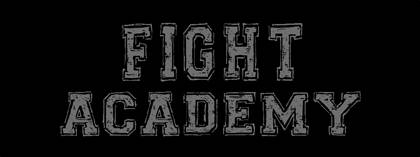 •         Ενήλικας (άνω των 18) 20% έκπτωση – 32,00 ευρώ/μήνα•         Δύο ενήλικες (ζευγάρι/γονείς) – 60,00 ευρώ/μήνα•         Γονέας και παιδί (κάτω των 18) 20% έκπτωση – 24,00 ευρώ/μήνα•         Δύο ανήλικοι – 40,00 ευρώ/μήνα•         Οικογενειακό πακέτο: Γονείς και ένα παιδί 75,00 ευρώ/μήνα – Γονείς με τα παιδιά τους 80,00 ευρώ/μήναΠΑΡΑΤΗΡΗΣΕΙΣ:Στις τιμές περιλαμβάνεται ΦΠΑ 24%.Οι συνδρομές εξοφλούνται στις πέντε πρώτες μέρες του εκάστοτε μήνα προπονήσεων.Οι εν λόγω προσφορές αφορούν τα μέλη του Συλλόγου και τα παιδιά τους αποκλειστικά.Για να ισχύουν οι ειδικές προσφορές, κάθε μέλος του Συλλόγου θα πρέπει να επιδεικνύει την κάρτα μέλους του, πριν την εξόφληση της συνδρομής.Παρακαλούμε ακολουθήστε τη σελίδα της σχολής, https://www.facebook.com/fightacademythessaloniki/, ώστε να ενημερώνεστε για τις προσφορές αλλά και τα νέα είδη πολεμικών τεχνών που θα διδάσκονται στη σχολή.Athletic Club Fight AcademyΚρίτωνος 13, Περιοχή Ιπποκράτειο, Θεσσαλονίκη, 54640Παναγιώτης Κατακαλίδης697 741 6186pkatakal99@gmail.com